ATTIVITÀ SVOLTE DAL DOCENTE A.S. 2022/23Nome e cognome dei docenti: Paola SelleriDisciplina insegnata: Chimica Libro di testo in uso CHIMICA, LA COSMETOLOGIA E LA COSMETICA CON ELEMENTI DI FISICA (LA) - PER OPERATORI DEL BENESSERE di PICENNI ALESSANDRA Classe e Sezione 3 OIndirizzo di studio: Corso Operatrici del benessere Unità formativa CHI3.2 N°69 DI 73Titolo U.F.:  CHI3.2                                                                                                      Titolo attività di riferimento: I COSMETICI DA TRUCCO E I SOLARIC.2.5.1 Obiettivi specifici di apprendimento in termini di Conoscenze Conoscere i principali prodotti per il trucco Conoscere norme, rischi e funzione relativi ai protettivi solariCapacitàSaper scegliere e utilizzare i prodotti per il truccoSaper riconoscere rischi e vantaggi nell’utilizzo dei cosmetici e dei solari C.2.5.2 Contenuti formativi Trucchi per  viso, occhi, labbra e unghie. I protettivi solari. Le patologie da esposizione solareNorme relative ai protettivi solariTitolo U.F.:  CHI 3.1  con Tec.3.4                                                                             Titolo attività di riferimento: Trattamenti specifici per il visoC.2.5.1 Obiettivi specifici di apprendimento in termini di Conoscenze:Conoscere le caratteristiche normali e patologiche della pelle Conoscere le caratteristiche dei prodotti per la detersione, idratazione il trattamentoCapacità:Utilizzare opportunamente i vari tipi di prodotto per i diversi trattamenti professionaliSapere riconoscere vantaggi e rischi dei vari prodotti utilizzatiC.2.5.2 Contenuti formativi Caratteristiche e composizione dei prodotti per la pulizia e la detersione: saponi, syndet, bagnoschiuma, prodotti detergenti, prodotti struccanti, tonici. L’azione detergente dei tensioattivi.Le maschere, i gommage o peeling. La sicurezza dei trattamenti normalizzanti, gli acidi organici alfa idrossi acidi e beta idrossi acidi.Le pratiche nelle beauty farm e nelle spa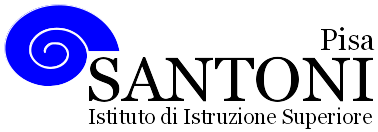 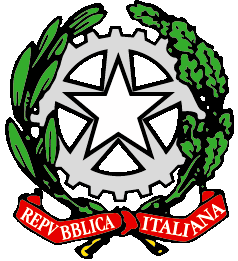 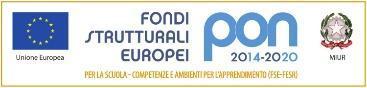 agraria agroalimentare agroindustria | chimica, materiali e biotecnologie | costruzioni, ambiente e territorio | sistema moda | servizi per la sanità e l'assistenza sociale | corso operatore del benessere | agenzia formativa Regione Toscana  IS0059 – ISO9001agraria agroalimentare agroindustria | chimica, materiali e biotecnologie | costruzioni, ambiente e territorio | sistema moda | servizi per la sanità e l'assistenza sociale | corso operatore del benessere | agenzia formativa Regione Toscana  IS0059 – ISO9001agraria agroalimentare agroindustria | chimica, materiali e biotecnologie | costruzioni, ambiente e territorio | sistema moda | servizi per la sanità e l'assistenza sociale | corso operatore del benessere | agenzia formativa Regione Toscana  IS0059 – ISO9001agraria agroalimentare agroindustria | chimica, materiali e biotecnologie | costruzioni, ambiente e territorio | sistema moda | servizi per la sanità e l'assistenza sociale | corso operatore del benessere | agenzia formativa Regione Toscana  IS0059 – ISO9001agraria agroalimentare agroindustria | chimica, materiali e biotecnologie | costruzioni, ambiente e territorio | sistema moda | servizi per la sanità e l'assistenza sociale | corso operatore del benessere | agenzia formativa Regione Toscana  IS0059 – ISO9001www.e-santoni.edu.ite-mail: piis003007@istruzione.ite-mail: piis003007@istruzione.itPEC: piis003007@pec.istruzione.itPEC: piis003007@pec.istruzione.it